FORMULARIO PARA LA PRESENTACIÓN DE PROGRAMAS DE ASIGNATURAS en el CONTEXTO DE PANDEMIA por Covid-19Año Lectivo: 2020UNIVERSIDAD NACIONAL DE RÍO CUARTOFACULTAD DE CIENCIAS EXACTAS, FÍSICO-QUÍMICAS Y NATURALESDEPARTAMENTO DE GEOLOGÍACARRERA/S: GeologíaPLAN DE ESTUDIOS: 2012V1ASIGNATURA: Geoquímica General                         CÓDIGO: 3601MODALIDAD DE CURSADO: (Presencial o a distancia)DOCENTE RESPONSABLE: Juan E. Otamendi, Doctor, Profesor Asociado, semi-exclusivaEQUIPO DOCENTE: Alina M. Tibaldi, Jefe de Trabajo Prácticos, semi-exclusiva; Adriana Cabrera, doctor, Profesora Adjunta, exclusiva;Hugo Schiavo, doctor, Profesora Adjunta, exclusiva;RÉGIMEN DE LA ASIGNATURA: cuatrimestralUBICACIÓN EN EL PLAN DE ESTUDIO: primer año, segundo cuatrimestreRÉGIMEN DE CORRELATIVIDADES:Asignaturas aprobadas: NingunaAsignaturas regulares: Química General 3202CARÁCTER DE LA ASIGNATURA: ObligatoriaCARGA HORARIA TOTAL: 112 horasCARGA HORARIA SEMANAL:     horas (según el plan de estudio vigente)CONTEXTUALIZACIÓN DE LA ASIGNATURALa asignatura geoquímica general es una asignatura que brinda las bases conceptuales, prácticas y experimentales necesarias para el desarrollo de asignaturas que están ubicadas en años posteriores de la Licenciatura en Geología. Más específicamente los contenidos de la asignatura geoquímica general se concentran en brindar las bases para el desarrollo de asignaturas como mineralogía, sedimentología, petrología e hidrogeología; por ello se centra en dos núcleos temáticos, uno que provee el conocimiento para modelar la química en medios acuosos, y el otro que brindar la bases generales de la cristalo-química y la estructura cristalina de los sólidos.  OBJETIVOS PROPUESTOSEl curso tiene por objetivo general desarrollar conceptos para entender los sistemas químicos y los procesos que ocurren en el planeta Tierra. Por ende, introduce varios tópicos con el propósito de: 1) ayudar a los estudiantes a desarrollar estrategias de química que son útiles en el estudio de minerales, rocas, suelos y aguas; y 2) brindarle al estudiante los conocimientos necesarios para entender e investigar los procesos geológicos producidos por la interacción de la corteza y la atmósfera terrestre.EJES TEMÁTICOS ESTRUCTURANTES DE LA ASIGNATURA Y ESPECIFICACIÓN DE CONTENIDOSC.1. Contenidos mínimos Leyes que gobiernan la abundancia de los elementos en elcosmos. Propiedades periódicas y Clasificación geoquímica de los elementos. Equilibrioquímico en sistemas homogéneos y heterogéneos. Geoquímica de procesos exógenos yendógenos. Prospección y Geología Isotópica. Carga horaria: 8 hs semanales Régimende cursado: Cuatrimestral Carga horaria total 112 Actividades: Teórico-PrácticasC.2. Ejes temáticos o unidades-El objeto de la Geoquímica en las Ciencias Naturales, en especial en lo que hace a la Geología y su relación con otras disciplinas conexas.-Reconocer las causas que producen la diversidad química de los materiales terrestres.-Introducir los elementos cognitivos que se utilizan en el estudio de la sistemática de minerales, enfatizado en los conceptos cristalo-químicos que permiten predecir la composición química de los minerales.  -Conocer los conceptos químicos que permiten tratar cuantitativamente los procesos que ocurren en la superficie de la Tierra.-Conocer los fundamentos de la geoquímica en términos generales como herramienta para resolver problemas en cualquier disciplina de la Geología.-Adquirir el vocabulario técnico correspondiente a los contenidos básicos de la geoquímica.ACTIVIDADES A DESARROLLAR D.1. Actividades en modalidad virtual CLASES TEÓRICAS:Desarrollo de los conceptos teóricos que son fundamentales para abordar cada unidad temática de la materia, a través de videos grabados en formato MP4, discusión de los contenidos transmitidos en los videos usando clases virtuales.CLASES PRÁCTICAS: Desarrollo de problemas numéricos y gráficos que resuelven situaciones concretas de aplicación práctica en materias que se ubican en años subsiguientes de la carrera. Los problemas serán explicados por los profesores en clases virtuales.CLASES DE TRABAJOS PRÁCTICOS DE LABORATORIO: OTRAS: instancias evaluativas, seminarios, talleres, coloquios, etc. (nómina, modalidad, metodología, recursos y carga horaria)D.2. Actividades en la presencialidadSe evaluara la posibilidad de realizar algunos trabajos prácticos laboratorios, si lo permite el marco de los lineamientos generales establecidos por la Universidad Nacional de Río Cuarto.CLASES TEÓRICAS: (nómina, modalidad, metodología, recursos y carga horaria semanal)CLASES PRÁCTICAS: (nómina, modalidad, metodología, recursos y carga horaria semanal)CLASES DE TRABAJOS PRÁCTICOS DE LABORATORIO: (nómina, modalidad, metodología, recursos y carga horaria)OTRAS: instancias evaluativas, seminarios, talleres, coloquios, etc. (nómina, modalidad, metodología, recursos y carga horaria)PROGRAMAS Y/O PROYECTOS PEDAGÓGICOS INNOVADORES E INCLUSIVOSPARTE I EQUILIBRIO QUIMICO EN REACCIONES QUE CONTROLAN LA COMPOSICION QUIMICA DE MATERIALES GEOLÓGICOSUNIDAD I.1.Definición química de ácidos y bases. Disociación de ácidos débiles y bases débiles. Utilidad en geología usando como ejemplos a H2S y Mg(OH)2 y Al(OH)3. Variación con cambios de pH de la abundancia relativa de especies derivadas ácidos y bases que se disocian en varias etapas: ejemplo del H2CO3. Caso del ácido silícico y el hidróxido de aluminio, un ácido débil y un hidróxido anfótero que gobiernan las variaciones químicas de los procesos de meteorización. UNIDAD I.2.Solubilidad y producto de solubilidad en medio acuoso. Efecto del ion común. Equilibrio entre sistemas acuosos y carbonatos. Hidrólisis. Solubilidad y precipitación de carbonatos en aguas bajo una presión parcial de dióxido de carbono definida. Factores que afectan la solubilidad de una sal, ejemplo del carbonato de calcio. Tratamiento cuantitativo del sistema H2O - CO2 – CaO en condiciones de baja P y T. Estimación del pH de un medio acuoso en función de la cantidad de gas CO2 disuelto en el agua.UNIDAD I.3.Reacciones de oxidación-reducción. Estado de oxidación. El concepto de la media reacción. Balanceo de reacciones de oxidación-reducción. Tipos de electrodos y electrodos reversibles. Fuerza de oxidación-reducción de una reacción. Celda electroquímica. Fuerza electromotriz en estado estándar. Escala de F.E.M. basada en el electrodo de hidrógeno. La ecuación de Nernst y su aplicación en geoquímica. Concepto de Eh. Diagramas Eh-pH, límites de los medios naturales y estabilidad relativa de la especie de interés geológico. PARTE II. CRISTALOQUÍMICA Y CRISTALOGRAFÍAUNIDAD II.1.Revisión de Unión Química. Enlace iónico, covalente, metálico y de Van der Walls. Transición entre la unión iónica y covalente en sólidos cristalinos. Radio atómico y radio iónico, su determinación y su aplicación en el estudio de sólidos cristalinos.UNIDAD II.2.Estructuras cristalinas estables. Tamaño de iones y número de coordinación, regla de relación entre radios y poliedro de coordinación. Estructuras simples de los sólidos cristalinos y reglas de estabilidad de Pauling. Predicción de las relaciones estequiométricas y coordinaciones de las estructuras cristalinas estables con química simple.UNIDAD II.3.Sistemas cristalinos, elementos de simetría. Las catorce redes de Bravais. Concepto de celda unidad. Cálculo del volumen, densidad y número de fórmulas mínimas en la celda unidad. Estructuras simples de la celda unidad.UNIDAD II.4.Química de sólidos cristalinos. Variaciones en la composición de elementos mayores y trazas en sólidos. Sustituciones entre elementos en retículos cristalinos. Soluciones sólidas por substitución entre elementos mayoritarios. Introducción de elementos trazas en minerales. Leyes de substitución de Goldschmidt.  Cálculos de  minerales a partir de análisis químicos. Cálculo de  mínimas o normalizadas a partir de análisis químicos de elemento u óxidos.CRONOGRAMA TENTATIVO DE CLASES E INSTANCIAS EVALUATIVAS a realizar en la virtualidad y en la presencialidadF.1. Cronograma tentativo de clases e instancias evaluativas a realizar en la virtualidad.*Teóricos, teóricos-prácticos, trabajos de laboratorios, seminarios, talleres, coloquios, instancias evaluativas, consultas grupales y/o individuales, otras.F.2. Cronograma tentativo de clases e instancias evaluativas a realizar en la presencialidad.*Teóricos, teóricos-prácticos, trabajos de laboratorios, seminarios, talleres, coloquios, instancias evaluativas, consultas grupales y/o individuales, otras.BIBLIOGRAFÍAG.1. Bibliografía obligatoria y de consulta ASENCIO, A. 1976. Técnicas Analíticas para las determinaciones Fisico-Químicas y Químicas en muestras de Suelo y Agua. Tirada Interna Nº 61, Instituto Nacional de Tecnología Agropecuaria (INTA).CATALAN LA FUENTE, J. 1969. Química del agua. Editorial Blume. Madrid Barcelona.FAURE, G. 1998. Principles and applications of geochemistry. Segunda Edición. Prentice HallFERNANDEZ SERVENTI, H. 1977. Química General e Inorgánica. Losada S.A..GLASSTONE, S. 1960. Elementos de fisicoquímica. Editorial Médico-Quirúrgica, Buenos Aires.KLEIN, C., y HURLBUT, C.S., 1996. Manual de mineralogía: basado en la obra de J.D. Dana - 4a ed. Editorial Reverte.LONGO, F., 1991. Química General. Editorial McGraw-Hill – México.MAHAN, B.H. 1975. Termodinámica química elemental. Editorial Reverté.MAHAN, B. H. y MYERS, R.J. 1990. Química: curso universitario Addison-Wesley PAULING, L., 1971. Química General. Editorial Aguilar, Madrid.G.2. Plataformas/herramientas virtuales; materiales audiovisuales, otros.DÍA Y HORARIOS DE CLASES VIRTUALES y PRESENCIALESClases virtuales Martes y Jueves de 8 30 a 11 30 hs.Al día de presentar este programa no se pueden programar clases presenciales.DÍA Y HORARIO DE CLASES DE CONSULTAS VIRTUALES y PRESENCIALESClases de consulta virtuales será acordada de acuerdo a la disponibilidad de horarios de los alumnos.REQUISITOS PARA OBTENER LA REGULARIDAD Y LA PROMOCIÓNCARACTERÍSTICAS, MODALIDAD Y CRITERIOS DE LAS INSTANCIAS EVALUATIVAS 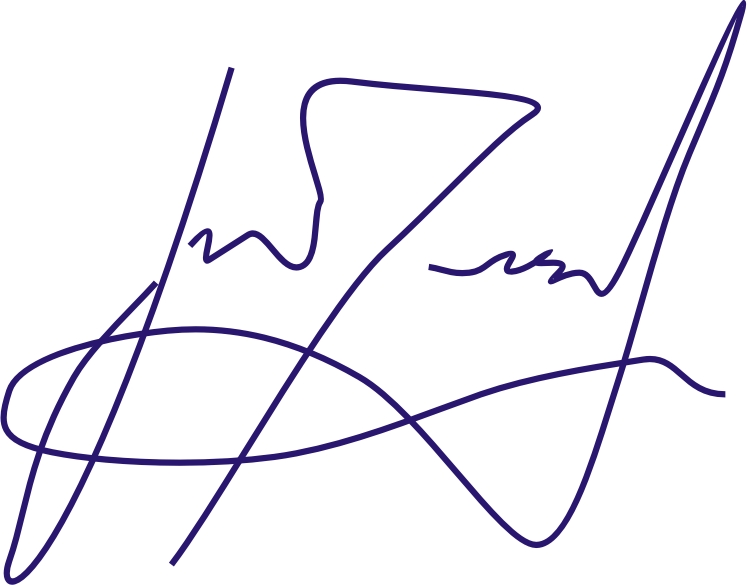 Firma Profesor/a Responsable						Firma Secretario/a Académico/aTeóricas:hsPrácticas:hsTeóricas -Prácticas:92 hsLaboratorio:20 hsTeóricas:hsPrácticas:hsTeóricas -Prácticas:6,5 hsLaboratorio:1,5 hsSemanaDía/HorasActividad: tipo y descripción*1Martes y jueves, 9–12 hs y bases teoría y practica2“ y bases teoría y practica3“Solubilidad de sales teoría y practica4“Solubilidad de sales teoría y practica5“Solubilidad de sales teoría y practica6“Reacciones de oxidación – reducción teoría y practica7“Reacciones de oxidación – reducción teoría y practica8“Seminario y coloquio teoría y practica9“Enlaces químicos y estructura cristalina teoría y practica10“Estructura cristalina teoría y practica11“Sistemas cristalinos teoría y practica12“Celda unidad teoría y practica13“Composición de sólidos teoría y practica14“Seminario y coloquio teoría y practicaMiércoles 14- 17 hsSemanaDía/HorasActividad: tipo y descripción*